Tisztelt Közgyűlés!A szakképzésről szóló 2019. évi LXXX. törvény (Szakképzési törvény) 2021. évi módosítása lehetővé tette ágazati képzőközpontok (továbbiakban: ÁKK) alapítását, meghatározva alakulásuk jogi kereteit. Ezt a lehetőséget kihasználva Debrecenben, a görögkatolikus Hajdúdorogi Főegyházmegye támogatásával 2021-ben alakult meg a Hajdúdorogi Görögkatolikus Szakképzési Intézet Ágazati Képzőközpont Nonprofit Kft. Az ÁKK összefogó szervként működik az iskolák és a vállalatok között, mintegy hidat képviselve az oktatás és a munka világa között. Így képes egységesíteni az iskolák, vállalatok szaktudását, felszereltségét, melyeket mind a magasszintű oktatás és a tanulók szolgálatába állíthat, a munkaerőpiaci igények kiszolgálása érdekében.A Hajdú-Bihar Vármegyei Fejlesztési Ügynökség Nonprofit Kft. (továbbiakban: Ügynökség) – mint a vármegyei önkormányzat kizárólagos tulajdonában álló egyszemélyes társaság - üzletrészt kíván vásárolni a Hajdúdorogi Görögkatolikus Szakképzési Intézet Ágazati Képzőközpont Nonprofit Kft-ben (a továbbiakban: HDÁKK). A HDÁKK a görögkatolikus Hajdúdorogi Főegyházmegye támogatásával 2021-ben alakult meg, melynek célja a szakképzésben részvevő tanulók duális képzésének megszervezése intézményi, vállalkozói partnerek közreműködésével, különösen fontosnak tartva, hogy a tanulók valós munkahelyi körülmények között a 21. század kihívásaira reagáló szakmai tudást szerezzenek. Az Ügynökség Debreceni Egyetem Természettudományi és Technológiai Karával megkötött együttműködési megállapodásának köszönhetően már működik egy, a hallgatók szakmai feladatait segítő mentori program, melynek keretében lehetőséget biztosítanak a szakmai gyakorlatok lebonyolítására, így a HDÁKK céljaihoz kapcsolódóan további területre terjeszthető ki a megkezdett mentori program. Ezen felül az Ügynökség pályázati tevékenységeinek új szegmense nyílhat meg a képzőközpont tulajdonosi körébe történő bekerüléssel.A HDÁKK tagjainak adatai a következők:Istenszülő Oltalma Görögkatolikus Szociális Szolgáltató Központ (4087 Hajdúdorog, Ady Endre utca 21.)Szent Anna Görögkatolikus Gyermekvédelmi Központ (4080 Hajdúnánás, Perczel utca 12.)Szent Péter és Pál Görögkatolikus Gyermekvédelmi Központ (4025 Debrecen, Petőfi tér 9.)Connectum Korlátolt Felelősségű Társaság (1134 Budapest, Váci út 47/B Ü. ép. 1. ajtó)Szakképző Központ Nonprofit Közhasznú Korlátolt Felelősségű Társaság (2370 Dabas, József Attila utca 107.)A HDÁKK-ban jelenleg 2%-os - 100.000 Ft azaz egyszázezer forint névértékű - üzletrésszel rendelkezik a Szakképző Központ Nonprofit Közhasznú Kft., mely társaság értékesíteni kívánja üzletrészét, így az Ügynökségnek a HDÁKK-ban való tulajdonszerzésre ezen üzletrész megvásárlása biztosít lehetőséget.A Polgári Törvénykönyvről szóló 2013. évi V. törvény (továbbiakban: Ptk.) 3:109. § (2) bekezdésének rendelkezése szerint a gazdasági társaság legfőbb szervének feladata a társaság alapvető üzleti kérdéseiben való döntéshozatal.Kérem a közgyűlést az Ügynökségnek a Hajdúdorogi Görögkatolikus Szakképzési Intézet Ágazati Képzőközpont Nonprofit Kft-ben a Szakképző Központ Nonprofit Közhasznú Kft tulajdonában lévő 2%-os üzletrész 100.000 Ft azaz egyszázezer forint névértéken történő megvásárlásával kapcsolatos határozati javaslat elfogadására.HATÁROZATI JAVASLATHajdú-Bihar Vármegye Önkormányzata Közgyűlése a Hajdú-Bihar Vármegyei Fejlesztési Ügynökség Nonprofit Kft. legfőbb szerveként – a Polgári Törvénykönyvről szóló 2013. évi V. törvény 3:109. § (2) és (4) bekezdéseiben meghatározott hatáskörében eljárva,1./ jóváhagyja, hogy a Hajdú-Bihar Vármegyei Fejlesztési Ügynökség Nonprofit Kft. a Hajdúdorogi Görögkatolikus Szakképzési Intézet Ágazati Képzőközpont Nonprofit Kft-ben részesedést szerezzen a Szakképző Központ Nonprofit Közhasznú Kft-től történő 2% üzletrész 100.000 Ft, azaz egyszázezer forint névértéken történő megvásárlásával. 2./ A közgyűlés felkéri elnökét, hogy határozatáról a Hajdú-Bihar Vármegyei Fejlesztési Ügynökség Nonprofit Kft. ügyvezetőjét tájékoztassa, továbbá felhatalmazza a társaság ügyvezetőjét az 1./ pont szerinti üzletrész vásárláshoz kapcsolódó jognyilatkozatok megtételére, az adásvételi szerződés megkötésére.Végrehajtásért felelős:	Pajna Zoltán, a vármegyei közgyűlés elnökeKorbeák György, ügyvezetőHatáridő:			2024. július 5.A határozati javaslat elfogadása minősített többséget igényel.Debrecen, 2024. június 24.Az előterjesztés a törvényességi követelményeknek megfelel: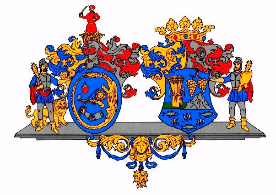 Hajdú-Bihar Vármegye ÖnkormányzatánakKözgyűléseKÖZGYŰLÉSI ELŐTERJESZTÉS8.Előterjesztő:Pajna Zoltán, a Közgyűlés elnökeTárgy:A Hajdú-Bihar Vármegyei Fejlesztési Ügynökség Nonprofit Kft. által a Hajdúdorogi Görögkatolikus Szakképzési Intézet Ágazati Képzőközpont Nonprofit Kft.-ben üzletrész vásárlásaKészítették:Korbeák György, ügyvezető Kraszitsné dr. Czár Eszter Véleményező bizottságok:Fejlesztési, Tervezési és Stratégiai BizottságPénzügyi BizottságPajna ZoltánelnökDr. Dobi Csabajegyző